É R T E S Í T É STudatjuk a falu lakosságával, hogy2023.április 1.-én (szombaton)  12.00 - 16.30  óra  közöttTavaszi lomtalanítás  lesz községünkben.  A fentiidőpontban  lehetőségük  lesz a hulladék  térítésmentesátadására  a Jányoki úton lévő hulladékgyűjtő helyen.Mi tartozik a nagykapacitású konténerbe:a háztartásban feleslegessé vált felszerelési és berendezési tárgyak, szőnyegek,padlók,matracok,heverők,csillárok,kerti tömlők,linóleum,üveg nélküli ablakok, textíliák,kerti bútorok, nagy darabos műanyag játékok (bútorok a lehető legkissebb részekre szétszedve !) és egyéb használhatatlanná vált lim-lom.Fontos tudnivaló: A lomtalanítás során nem szállíthatunk el : mosdókat, wc kagylókat,téglát,gipszkartont,szigetelő anyagokat,komunális hulladékot, veszélyes hulladékot (pl.olajat,festékeket,akkumlátort), izzókat,teljes üvegezett ablaktáblákat !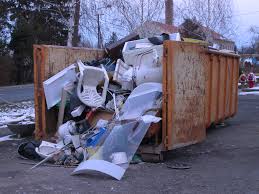 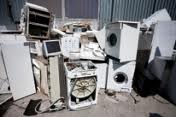 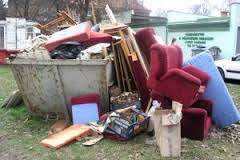 Az elektromos hulladékot, kemény műanyagot, polisztirolt a Jányoki úton lévő hulladékgyűjtő helyen lehet elhelyezni minden szombaton a gyűjtőhely üzemeltetési ideje alatt.      Köszönjük,hogy ezzel is hozzájárulnak az egészséges környezet                                                                                      megvédéséhez !                               (a gyűjtésekkel kapcsolatos információ: 0903693513)O Z N Á M E N I EOznamujeme občanom, že dňa 1. apríla 2023/v sobotu/sa v  našej obci  uskutočnív čase medzi  12.00 hod. – 16.30 hod.Jarný zber objemového odpaduObčania objemový odpad môžu doniesť v uvedenom čase bezplatne na zberné miesto na Janíckej ceste do veľkokapacitných kontajnerov.Čo patria do veľkokapacitných kontajnerov ?napr. koberce, podlahoviny, matrace, gauče, lustre, molitan, hadice zo záhrad, detské kočíky, plastové hračky, linoleum , okná bez skla a pod.Nábytok všetkého druhu - musí byť rozmontovaný alebo porúbaný na najmenšie časti !Dôležité upozornenie !Do veľkoobjemového odpadu nepatria – umývadla, wc misy, tehly, sadrokartón, izolačný materiál, komunálny odpad, nebezpečný odpad ako sú obaly z farieb, oleje ,žiarovky, batérie, akumulátoryElektroodpad, polystyren,tvrdý plast je možné umiestniť na zbernom mieste na Janíckej ceste každú sobotu počas prevádzky zberného miesta.     Ďakujeme Vám, že prispejete skrášľovaniu životného prostredia.               (bližšie informácie ohľadne zbierok  na tel.č.: 0903693513)